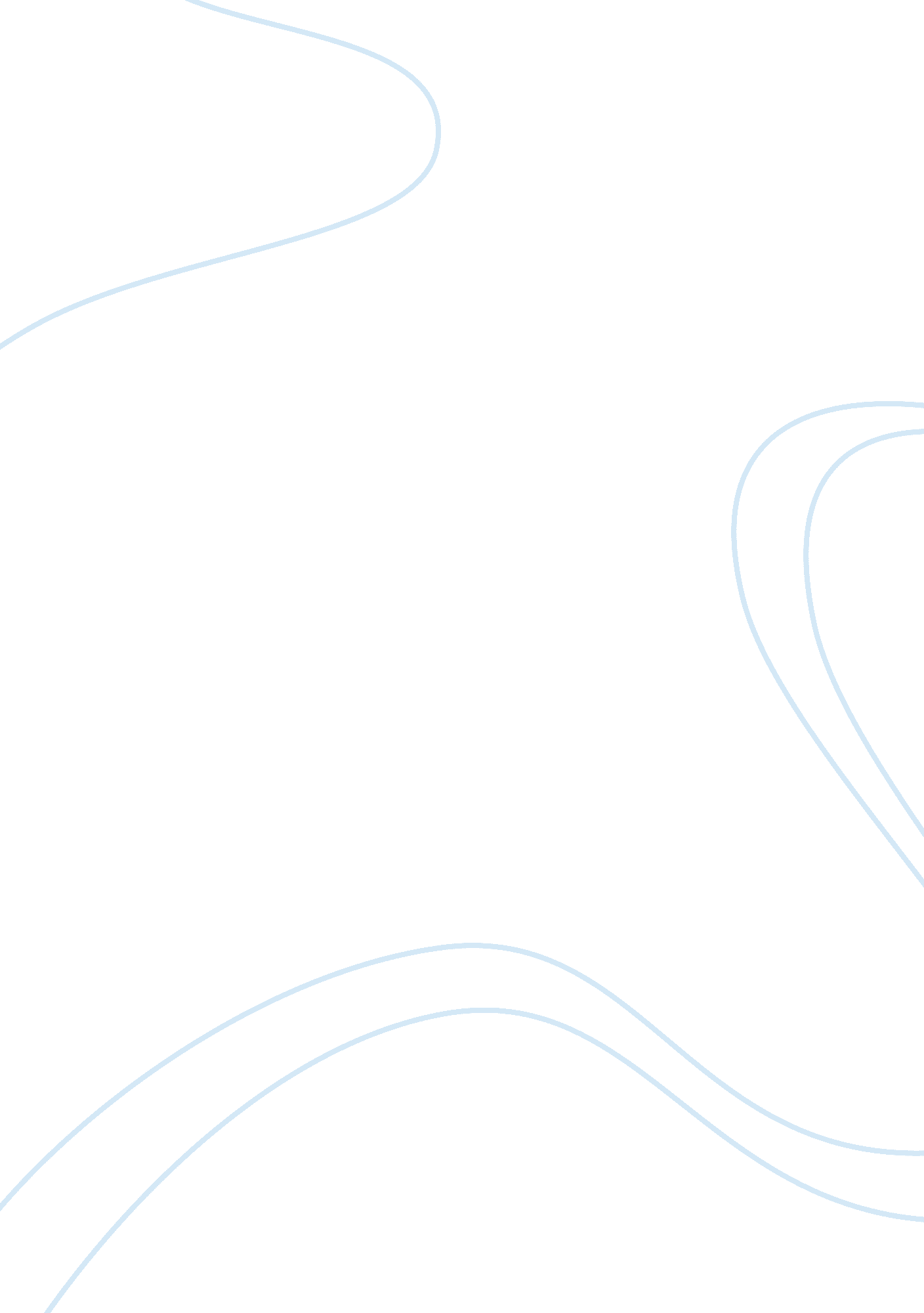 Occupational health and safety of reckon ltd construction essayBusiness, Accounting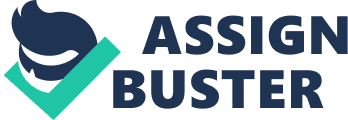 Reckon is a taking ASX listed provider of award-winning direction solutions for the wealth direction, SOHO, SME and accounting sectors across Australia, New Zealand, the UK, USA, and Asia. Reckon is a quickly spread outing administration, engaging over 300 professionals Australia broad and holding a sound concern pattern, this administration has to guarantee that there ever occupational Health & A ; safety compliant. As Reckon is responsible for supplying a safe work environment, Reckon have established an effectual manner to command a safe working environment which includes the coverage of workplace incidents/accidents/ hurts and to guarantee the conformity with the OH & A ; S statute law. This study will supply you with a basic apprehension of Purpose This study is intended to be an overview of the Occupational Health & A ; Safety of Reckon Ltd. Reckon Business profile Reckon is a taking ASX listed provider of award-winning direction solutions for the wealth direction, SOHO, SME and accounting sectors across Australia, New Zealand, the UK, USA, and Asia. Reckon is a quickly spread outing administration, engaging over 300 professionals Australia broad and holding a sound concern pattern, this administration has to guarantee that there ever occupational Health & A ; safety compliant. Reckons OH & A ; S Objective Reckon Ltd recognises the importance of supplying all employees, contractors and visitants with a safe and healthy work environment. Reckons end is to forestall all occupational hurts and unwellnesss. Reckon achieve this by: Identifying and cut downing hazards that have the potency to ensue in personal hurt or occupational unwellnessSupplying direction, preparation and supervising to better person ‘ s apprehension of workplace jeopardies, including safe work patterns and exigency processsConsulting with persons on OHS issues sing ways to recognize, measure and command workplace jeopardies and any alterations in work patternsGuaranting that all employees and visitants comply with appropriate criterions and workplace waies to protect their ain and others wellness and safety at workContinuously scrutinizing and reexamining Reckons processs and systems to seek changeless betterment in safety public presentation Accountability of Management All directors, supervisors and squad leaders within Reckon are accountable for the safety of employees, contractors and company belongings under their control. They are besides responsible for guaranting all ordinances, processs and safe work patterns are followed at all times. Expectation of staff All employees are expected to: Follow all company safety demands and relevant codifications of patternKeep a clean and orderly work countryReport all hurts and safety incidentsActively take part in safety betterment activities Incident/accident/injury probe As Reckon is responsible for supplying a safe work environment, Reckon have established an effectual manner to command a safe working environment which includes the coverage of workplace incidents/accidents/ hurts and to guarantee the conformity with the OH & A ; S statute law. To forestall the returns of incidents/accidents/injuries, Reckon encourages all employees and contractors to describe all incident/accident/injuries. With the information gained from the study Reckon can set up the cause of the job and forestall its return. Incident/accident/injury probes have four intents. They are: To set up causesTo place lending factorsTo implement schemes to forestall a returnTo action appropriate steps to increase and keep workplace safety Incidents/accidents/injuries procedure All incidents/accidents/injuries are to be reported, from possible hazards and minor hurt to equipment harm. The Incident/Accident/Injury Report Form is to be completed within 24 hours of incident/accident/injury occurring. Probes for all incidents/accidents/injuries are to be undertaken by the manager/supervisor/team leader, with recommendations generated and command steps implemented documented to forestall a return so forwarded to HR for suing. The go toing first assistance officer is to finish the First Aid Record Form where first assistance or medical intervention is given. The completed signifier is to be kept in the first assistance kit used when handling the hurt. A representative of the OHS Committee is to finish the Monthly Incident/ Accident/Injury Report Form for their site and study to HR. Any incident/accident/injury necessitating medical intervention by a general practician or infirmary may be classified as workers compensation and is to be documented on the appropriate Workcover or insurance company signifier for the relevant province. HR will keep all certification associating to incident/accident/injury coverage and act as a affair between the injured employee and 3rd parties, guaranting that all relevant statutory governments are informed of all reportable incidents/accidents/injury under the statute law. HR will besides document all actions taken to forestall an incident/accident/injury Incident/accident/injury Form 3 Analysis Reckon is a taking ASX listed provider of award-winning direction solutions for the wealth direction, SOHO, SME and accounting sectors across Australia, New Zealand, the UK, USA, and Asia. Reckon is a quickly spread outing administration, engaging over 300 professionals Australia broad and holding a sound concern pattern, this administration continually ensures that there ever Occupational Health & A ; Safety compliant. This administration plays a pro active function in the corporate market being renowned for keeping Australiaaa‚¬a„? s best administration direction systems and processs. Reckon are continually looking at new ways to guarantee that they provide a safe work environment to all employees and contractors. One of Reckons enterprise to guarantee that they are one measure in front is holding a OH & A ; S commission which consist of 6 persons which hold a monthly meeting and within this clip, this commission will discourse current issues and play a pro-active function in developing new systems and processs. In a instance of an incident, accident or hurt, Reckon will look into all the affairs to forestall the returns of this go oning once more ; Reckon encourages all employees and contractors to describe all incidents, accidents and hurts and the information gained from this study, Reckon will set up the cause of the job and forestall its return. After any incident an probe for all incidents/accidents/injuries are to be undertaken by the manager/supervisor/team leader, with recommendations generated and command steps implemented documented to forestall a return so forwarded to HR for suing. The go toing first assistance officer is to finish the First Aid Record Form where first assistance or medical intervention was given. The completed signifier is to be kept in the first assistance kit used when handling the hurt. A representative of the OHS Committee is to finish the Monthly Incident/ Accident/Injury Report Form for their site and study to HR. Any incident/accident/injury necessitating medical intervention by a general practician or infirmary may be classified as workers compensation and is to be documented on the appropriate Workcover or insurance company signifier for the relevant province. Reckon are continually placing and cut downing hazards that have the potency to ensue in personal hurt or occupational unwellness and they are accomplishing this by directors and supervisors supplying direction, preparation and supervising to better person ‘ s apprehension of workplace jeopardies, including safe work patterns and exigency processs. The Human Resources Department besides play a important portion in the success of placing and cut downing hazards by confer withing with persons on OH & A ; S issues sing ways to recognize evaluate and control workplace jeopardies and any alterations in work patterns. Itaa‚¬a„? s besides a criterion that every employee and visitant complies with the appropriate criterions and workplace waies to protect their ain and others wellness and safety at work while this administration besides continuously audits and reviews its processs and systems to seek changeless betterment in safety public presentation. Recommendation Continue Identifying and cut downing hazards that have the potency to ensue in personal hurt or occupational unwellnessLook outside the concern ; expression at how other administrations are looking into their OH & A ; S program. Continue Providing direction, preparation and supervising to better person ‘ s apprehension of workplace jeopardies, including safe work patterns and exigency processsContinue scrutinizing and reexamining Reckons processs and systems to seek changeless betterment in safety public presentation 5 Decision Reckon are still a turning administration, they are still set abouting a batch of alteration due to the rapid growing, civilization and general good being of the company. This administrations OH & A ; S criterion has and will ever stay of a high criterion. The managers and senior direction of Reckon Ltd recognize the importance of supplying all employees, contractors and visitants with a safe and healthy work environment and this is what they do best. 